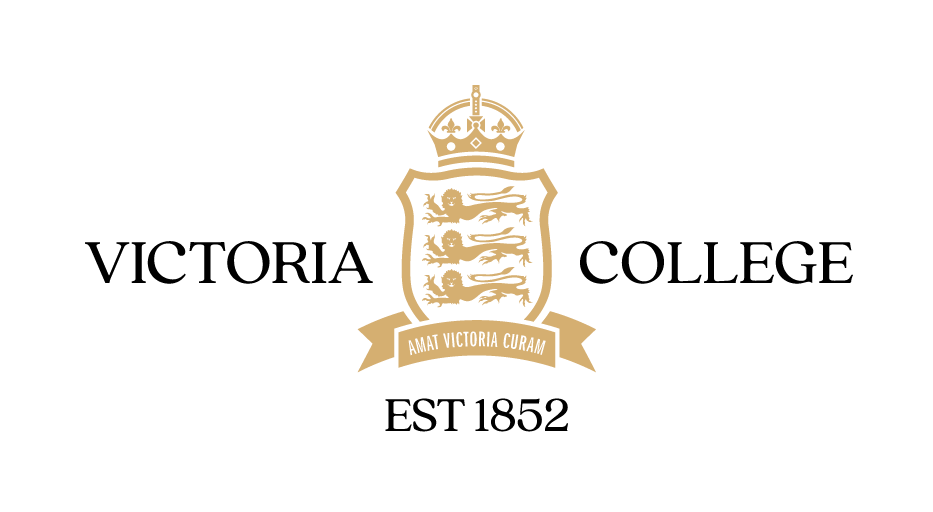 Sixth Form Request for Leave of Absence during Activities WeekThe student is asked to complete or have completed all relevant sections before submitting the form to the Headteacher.NAME:						____________________________Dates of requested absence:			15-19 Jul 2024Number of school days missed:		5 daysReason for requested leave:			Activities week work experience (students are  								not permitted to undertake paid employment 								during this time)Signed (student):__________________________________ Date:____________________I understand that Victoria College can have no responsibility for my son during the period of absence that I am hereby requesting and that he will not be protected by the normal Insurance cover provided by the Department of Education Sport and Culture.Signed (parent):___________________________________ Date:____________________Acknowledged by the Deputy Head of Sixth Form ………………………………………………...